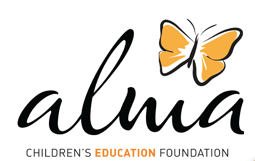 H. CUESTIONARIO DE LA EVALUACIÓN DEL PROYECTONombre del Proyecto: Proyecto de educación inclusiva para niños con necesidades educativas especiales.Socio Local: Manos Unidas.Ubicación del Proyecto: Cusco- PerúALCANCE Y BENEFICIARIOSBeneficiados directos: Veinte 20 niños beneficiados con necesidades educativas especiales incluidos dentro de colegios regulares, detallados  continuación:Cinco profesoras de Camino Nuevo las cuales trabajan a tiempo completo dentro de las cuatro instituciones educativas regulares, una que es particular (CEIP  "Piagetano") y las otras tres que son del estado, para instruir a cuatro niños incluidos dentro de una misma aula. Este año se llevó a cabo un almuerzo con el equipo de inclusión, docentes de aula de los colegios regulares, docentes de inclusión, directores de los colegios inclusivos  fueron participes de  este encuentro con la finalidad de brindar algunas estrategias mejor manejo del aula con nuestros alumnos con necesidades educativas especiales; así como también compartieron sus experiencias en la inclusión educativa.Veinte 20 familias de los niños con necesidades educativas especiales beneficiadas con talleres de empoderamiento a cargo de la psicóloga.Beneficiados indirectos:Cuatro directores de los colegios regulares y 30 docentes de aula de los colegios regulares.110 alumnos regulares compañeros de aula de los niños con necesidades educativas especiales 250 padres de familia de compañeros de aula DISEÑO DEL PROYECTO SERVICIO DIRECTOSe llevaron a cabo las visitas a los centros inclusivos tal como se tenía planeado realizándolas una vez por mes por un tiempo de 3 horas aproximadamente en las cuales se superviso el avance de la docente de inclusión, de los alumnos incluidos y el desenvolvimiento e inserción dentro de la institución educativa.Visitas a centros inclusivosLa revisión de metas de cada alumno incluido se realizó conjuntamente con las visitas a los centros inclusivos mediante la observación de la hoja de datos con metas de cada alumno, las cuales fueron contrastadas por la psicóloga mediante una evaluación de las metas a los alumnos.SERVICIO A LA COMUNIDADLos talleres de sensibilización se llevaron a cabo con los alumnos, padres de familia y docentes de cada institución educativa regular.Talleres con los alumnosLos contenidos de los talleres fueron discutidos con el equipo de inclusión, con los alumnos se incidió en la sensibilización con sus compañeros con necesidades educativas especiales sobre todo en el aula de 5 años del jardín Piagetano y el 1er grado de Los Nogales ya que eran alumnos que iban a tener su primera experiencia compartiendo con alumnos con necesidades educativas especiales.Talleres con los docentesCon los docentes se realizó talleres enfocados en las patologías de nuestros alumnos profundizando sus conocimientos sobre el tema como también se realizo el almuerzo con el equipo de inclusión, docentes de aula de los colegios regulares, docentes de inclusión, directores de los colegios inclusivos  participaron  este encuentro donde se brindo algunas estrategias de mejor manejo del aula con nuestros alumnos con necesidades educativas especiales; así como también compartieron sus experiencias en la inclusión educativa.Talleres con los padres de familiaCon los padres de familia los talleres estuvieron enfocados en el empoderamiento y capacidad de resiliencia de dichas familias.Para la  realización de los talleres hubo inconvenientes con la programación de fechas con los padres de familia y personal docente por incompatibilidad de horarios entre la psicóloga y dicha población razón por la cual en algunos casos no se pudo concretar los dos talleres anuales.Talleres a los centros inclusivos realizados3. IMPACTO¿La implementación del proyecto consiguió el impacto esperado (como fue indicado en el Documento A)?¿Cuál fue el impacto de este proyecto en la población beneficiada?Beneficiarios Directos:Alumnos  de Camino Nuevo 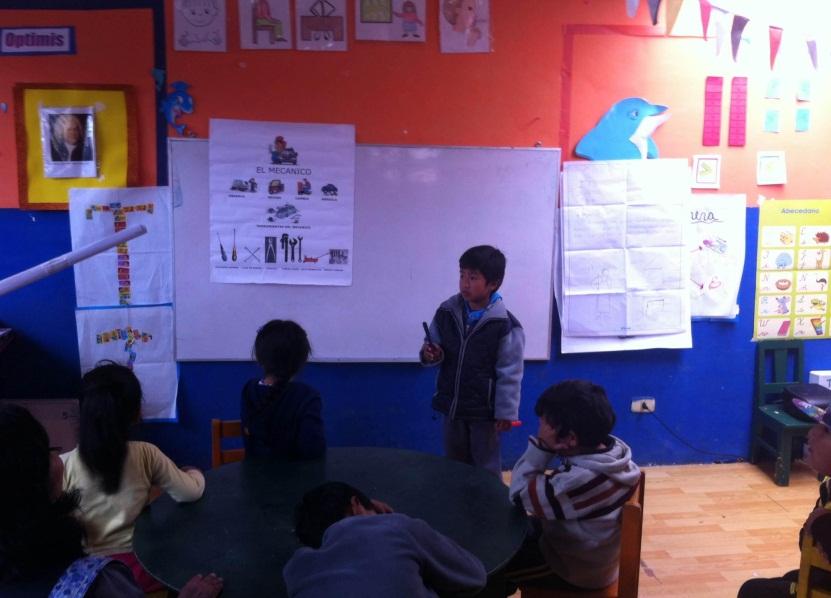 Juan Carlos en un niño con espectro autismo que está incluido en el jardín Piagetano en el aula de 5 años. Cada fin de año en el aula de 5 años los niños tienen como una de las pruebas finales dar una exposición sobre las profesiones. Juan Carlos se estuvo preparando con mucho esmero  con la ayuda de su mama para poder dar su exposición como los demás niños , el expuso sobre el mecanico y lo hizo solo , al final de la exposición todos los niños aplaudieron su esfuerzo y Juan Carlos estuvo muy contento al recibir los aplausos 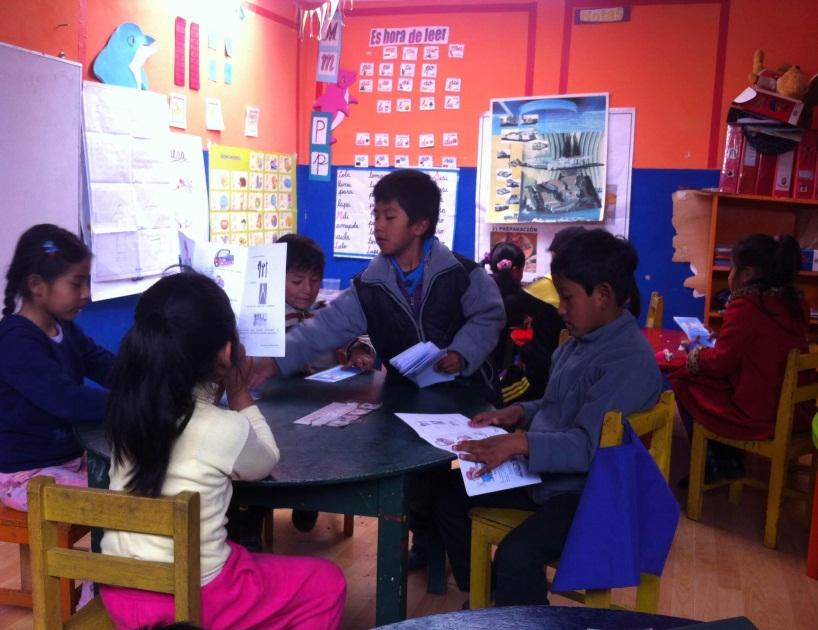 Docentes de inclusión:Este año iniciamos el 1er grado  a cargo de la docente de inclusión profesora Yenny ,  quien constantemente ha demostrado su esfuerzo y dedicación en el avance de nuestros niños y no solo de nuestros niños sino que con su carisma a logrado ganarse el cariño de los compañeros de aula e integrarse fácilmente dentro de la institución educativa participando activamente en las reuniones y capacitaciones que se brindan en su institución educativa 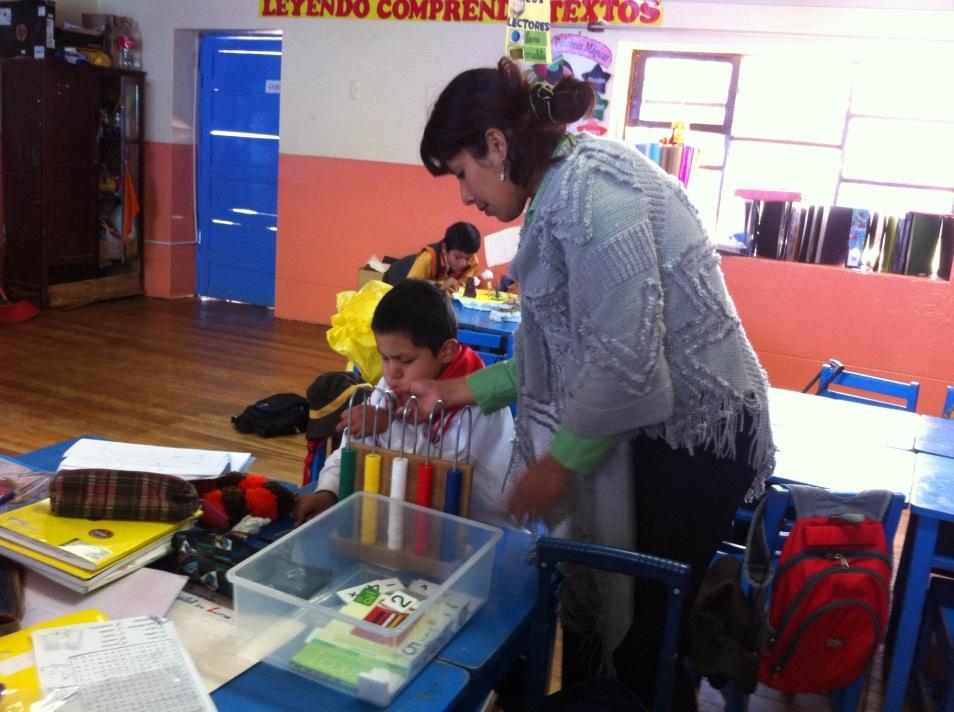 Padres de familia:Las madres de familia de inclusión del 1er grado del colegio Los Nogales demostraron su entusiasmo en la ceremonia de celebración del  7mo aniversario de Manos Unidas participando con una danza costumbrista acompañadas de sus hijos.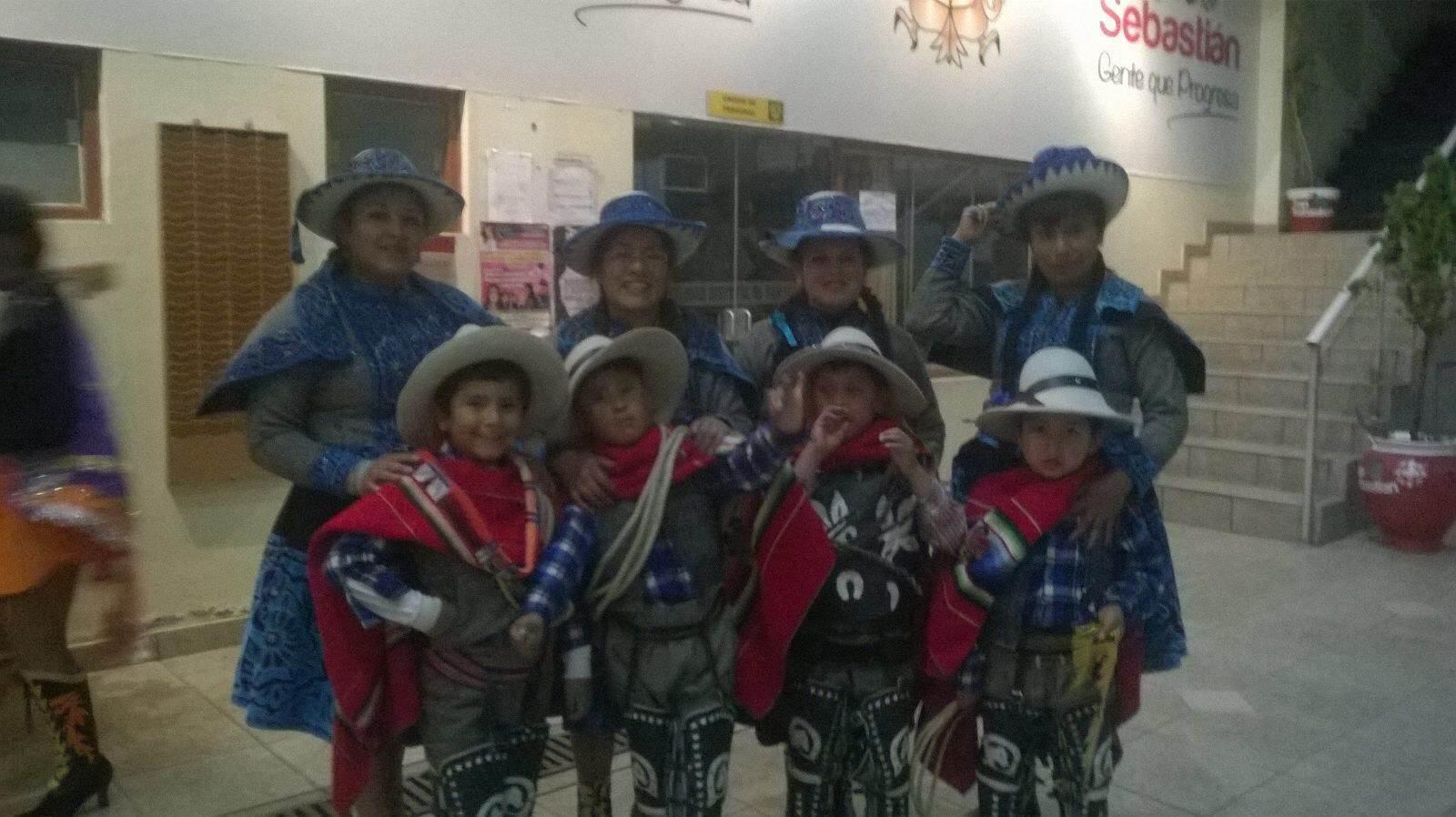 Joshua, James, Fabrizio y Milton con sus mamás  y Prof. Yenny docente de inclusion,  participando con una danza costumbrista en el aniversario de Manos Unidas. Beneficiarios Indirectos:Compañeros de aula: compañeros de aula sensibilizados en la discapacidad incluyendo a sus compañeros con necesidades educativas especiales.Docentes de aula: docentes sensibilizados incluyendo a nuestros alumnos con necesidades educativas especialesPadres de familia de los alumnos regulares: padres de familia sensibilizados siendo participes de la inclusión.¿Cuáles fueron los efectos del proyecto para usted, nuestro socio local?Mediante el proyecto la Asociación Manos Unidas se pudo tener mayor visibilidad a nivel local  ya que al ser  pioneros en nuestro sistema de inclusión despertamos el interés en la comunidad donde trabajamos.¿Hubo algún(s) impacto(s) positivo(s) o negativo(s) imprevistos?PositivosUno de nuestros beneficiarios indirectos el director del colegio regular de los Nogales tuvo la iniciativa de tomar evaluaciones a sus docentes regulares acerca de las patologías que presenta los alumnos de camino nuevo.Este año tuvimos una alumna nueva incluida dentro del 3er grado de la institución educativa Velasco Astete, la cual anteriormente era una alumna regular del aula y al saber de nuestro sistema de inclusión se unió al grupo de alumnos incluidos..NegativoDurante este año no se presentaron impactos negativos pero tuvimos un problema que tuvimos que saber sopesar fue en la institución educativa de Los Nogales 1er grado, la docente de aula carecía de un buen manejo del aula y al ser su primera experiencia trabajando con nuestros alumnos tuvo divergencias con la docente de inclusión. ¿Cual podrá ser el impacto de este proyecto a largo plazo?Promover el cambio en el sistema educativo replicando nuestro sistema dentro de la educación regular.  ¿El proyecto satisfizo las necesidades que lo originaron? ¿Algunas de estas necesidades todavía existen?¿Hay otras necesidades relacionadas que el proyecto no pudo alcanzar? Mayores oportunidades de capacitación al personal inmerso en la inclusión, psicóloga y docentes de inclusión.¿Alcanzó este proyecto todos los objetivos?Directos:Veinte alumnos incluidos dentro de colegios regularesCinco docentes de inclusión capacitadasPadres de familia de los alumnos incluidos participaron en los talleres.Indirectos:Compañeros de aula participaron en los talleres de sensibilización.Padres de familia de los alumnos regulares participaron en los talleres de sensibilización en discapacidadDocentes de aula participaron en los talleres en discapacidad.4. SOSTENIBILIDAD¿Cómo los actores locales (incluyendo los beneficiaros) se involucraron en el proyecto?Actores Locales Directora  de Camino Nuevo Prof. Mercedes y la Promotora Celeste hicieron un seguimiento al proyecto de inclusion.Psicologa mediante la coordinación y desarrollo de los talleres de sensibilización y evaluacion de metas de los alumnos incluidos.Beneficiarios directos:Alumnos de Camino Nuevo asistieron de manera regular durante todo el año escolar.Padres de familia  participaron  en los talleres de empoderamiento y resiliencia.Docentes especializadas en inclusión asistiendo a las capacitaciones.Beneficiarios indirectos Compañeros de aula participaron  en los talleres de sensibilización en temas discapacidad.Padres de familia de los alumnos regulares participaron en los talleres de sensibilización en temas de discapacidad.Docentes de aula participaron en los talleres de discapacidad.¿Cómo se van a mantener los resultados del proyecto a largo plazo?Una de nuestras expectativas es que el sistema de educación regular del estado pueda replicar en un futuro nuestro sistema de educación inclusiva asumiendo la educación de  nuestros alumnos incluidos.Otra de nuestras expectativas es crear mayor independencia en nuestros alumnos incluidos para que gradualmente nuestra docente de inclusión pueda supervisar más alumnos incluidos dentro de otras aulas y que en un futuro nuestra docente de inclusión pueda migrar dentro del sistema educativo del estado.El empoderamiento de los padres de familia resulta vital para la sostenibilidad del proyecto ya que los mismos padres pueden ser los actores fundamentales para promover políticas educativas más  inclusivas.5. ALTERNATIVAS Y LECCIONES APRENDIDAS ¿Qué lecciones se aprendieron con la ejecución de este proyecto?¿Qué cambios importantes se podrían haber hecho para incrementar los objetivos alcanzados?¿Qué se podría haber hecho diferente para terminar el proyecto de una manera más eficiente?Resulta importante seguir implementando nuestro sistema de inclusión en las instituciones educativas regulares con resultados exitosos en el avance de nuestros niños para que puedan sentar precedente sobre un nuevo enfoque de inclusión replicando nuestro sistema  dentro de las políticas educativas inclusivas y no seguir con el sistema tradicional de de 2 alumnos incluidos por aula.El trabajo de sensibilización en discapacidad es una constante lucha, este año en el 1er grado de la institución educativa de Los Nogales tuvimos un imprevisto con la docente de aula ya que al ser la primera vez en su trabajo con alumnos incluidos tuvimos que pasar por un proceso de adaptación de la docente de aula y nuestros alumnos, para ello resultó importante la cooperación de la docente de inclusión.Un cambio que podríamos implementar sería el de desarrollar sistemas de apoyo pedagógicos  entre las docentes de aula y las docentes de inclusión para sensibilizar a las docentes de aula en el trabajo con niños con necesidades educativas especiales. 6. FOTOSPor favor incluya las fotos más recientes (mínimo 4)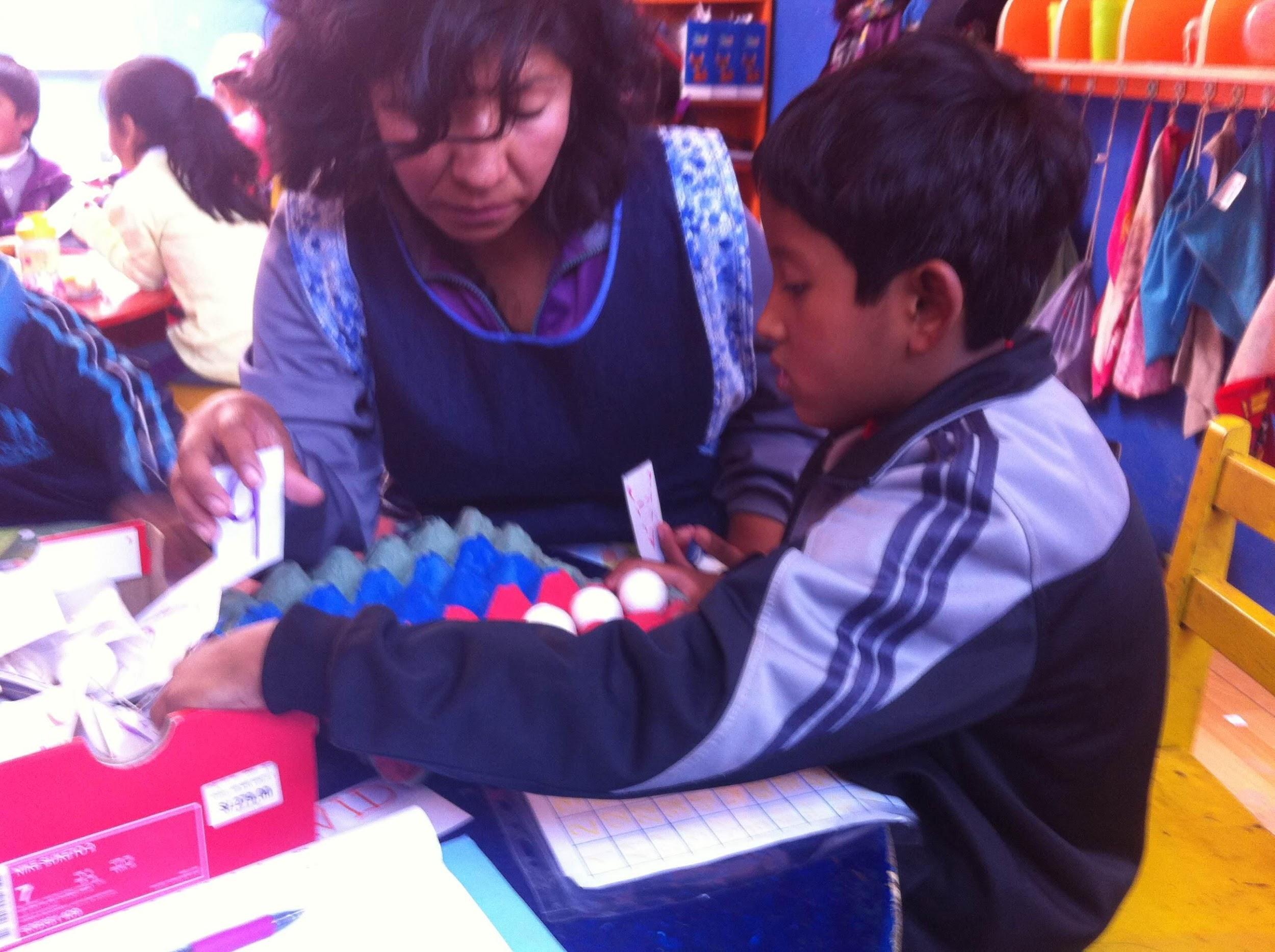 Leonardo en su evaluación de metas. IEIP PIAGETANO 5años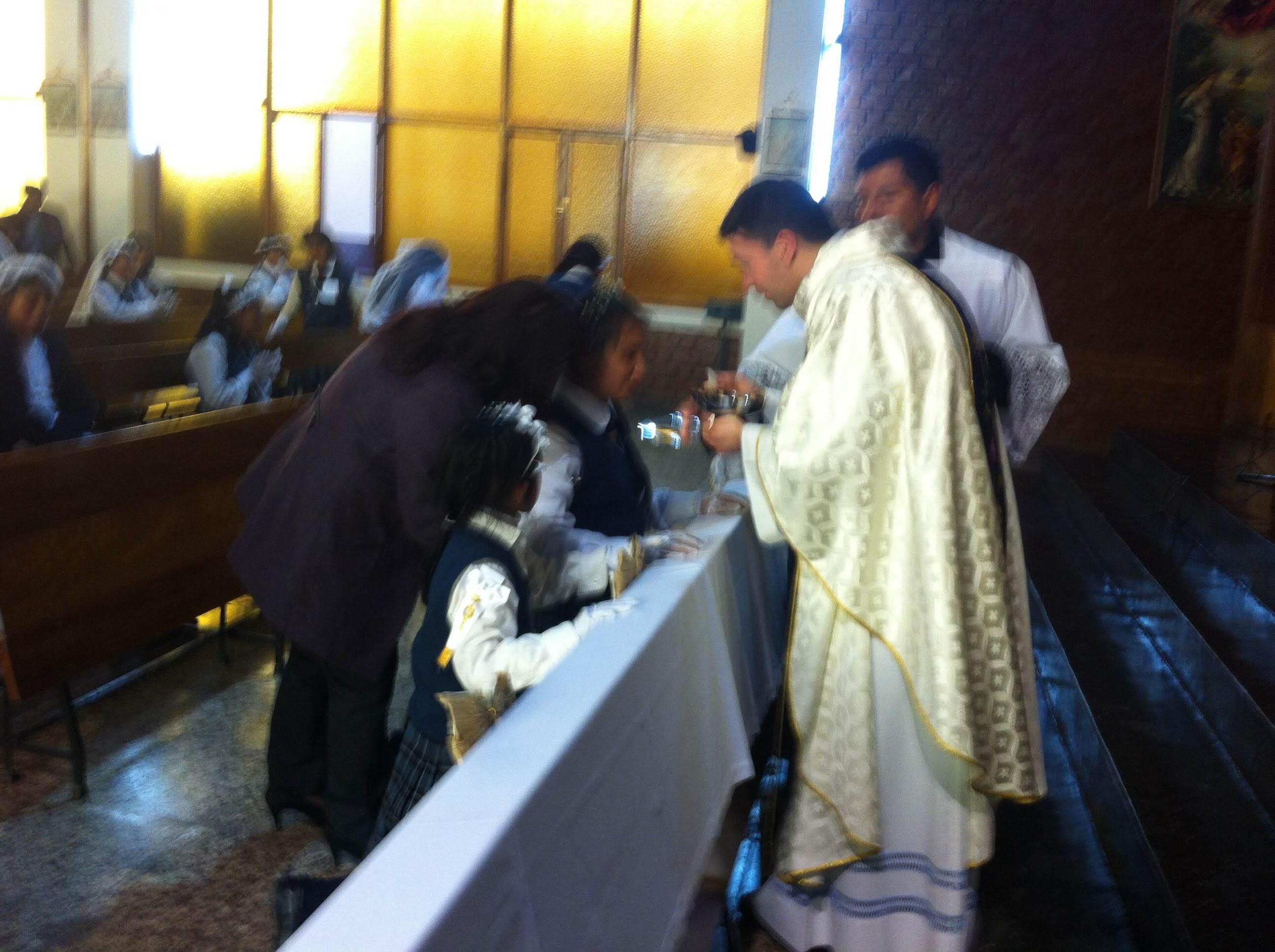 Matsue haciendo la 1ra comunión al lado de sus compañeros de clase. IE Gran Mariscal Andrés Avelino Cáceres 5to grado.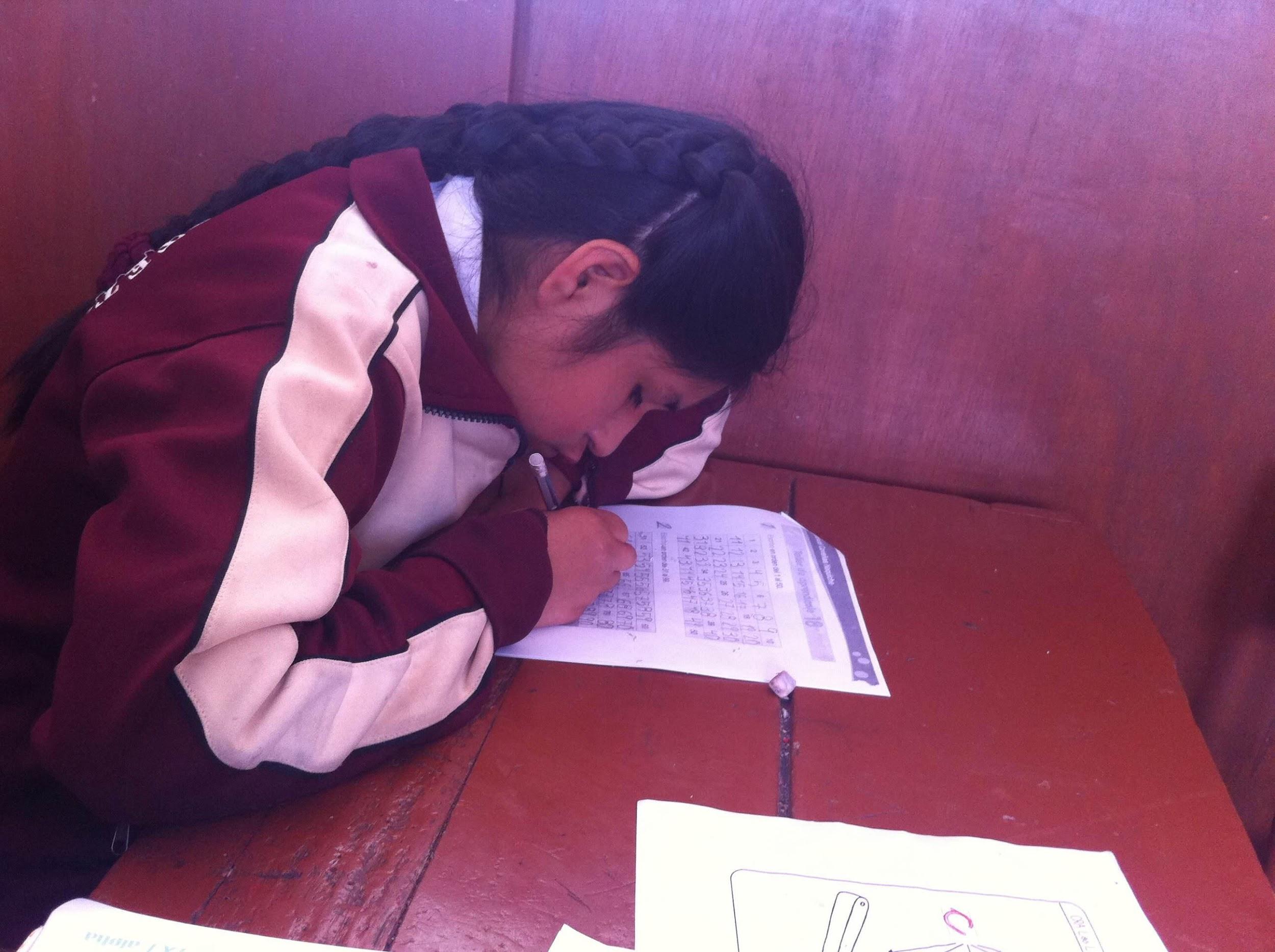 Maribel resolviendo ejercicios de matemáticas. IE  51045 Velasco Astete 3er grado.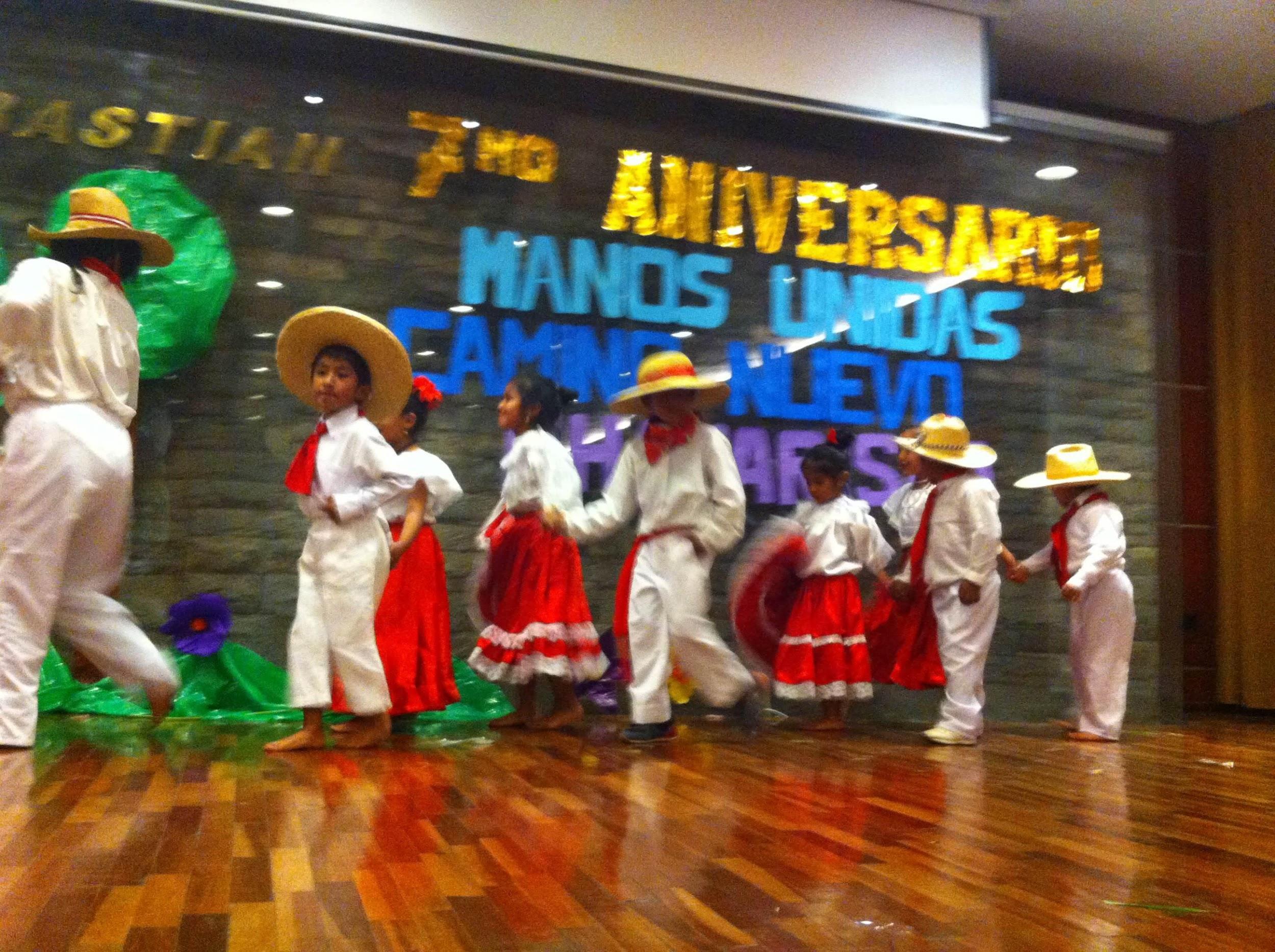 Juan Carlos, Leonardo, Yair y Jhon David con la colaboración de sus compañeras de jardin bailando en el aniversario de Manos Unidas. IEIP Piagetano 5años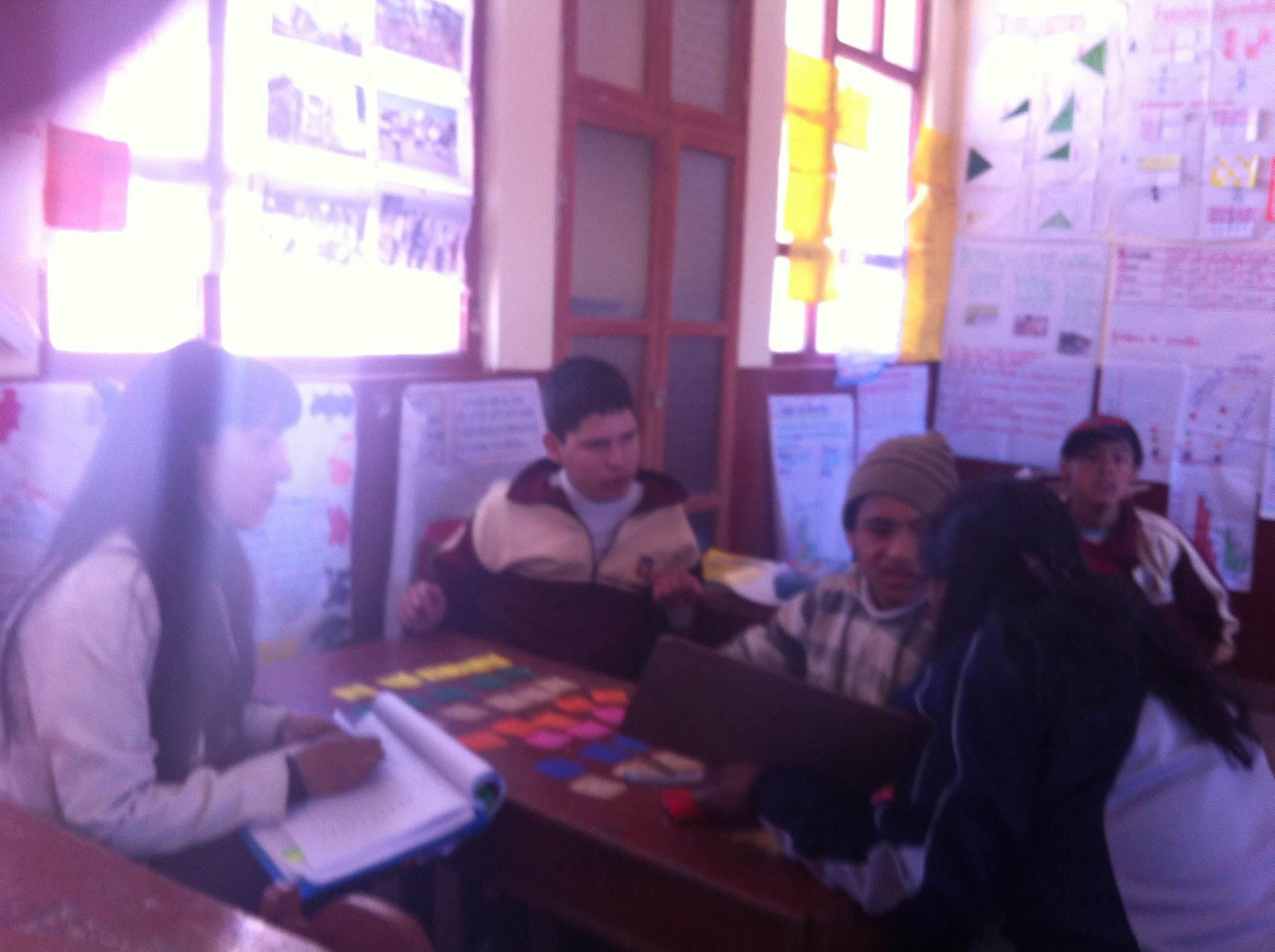 Psicóloga con la docente de inclusión evaluando las metas  del 5to grado del colegio Velasco Astete.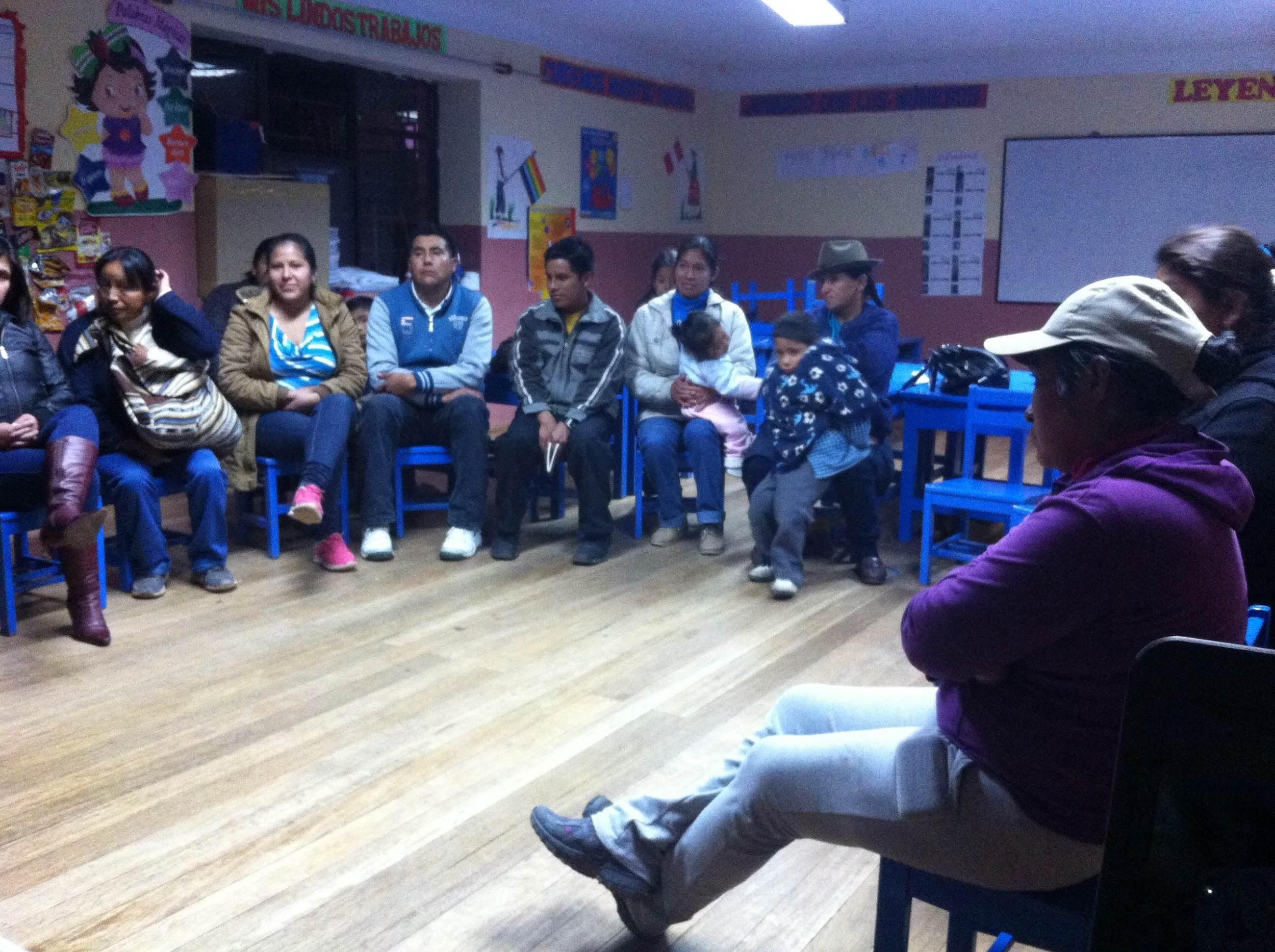 Taller con padres de familia IE Los Nogales 1er grado.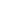 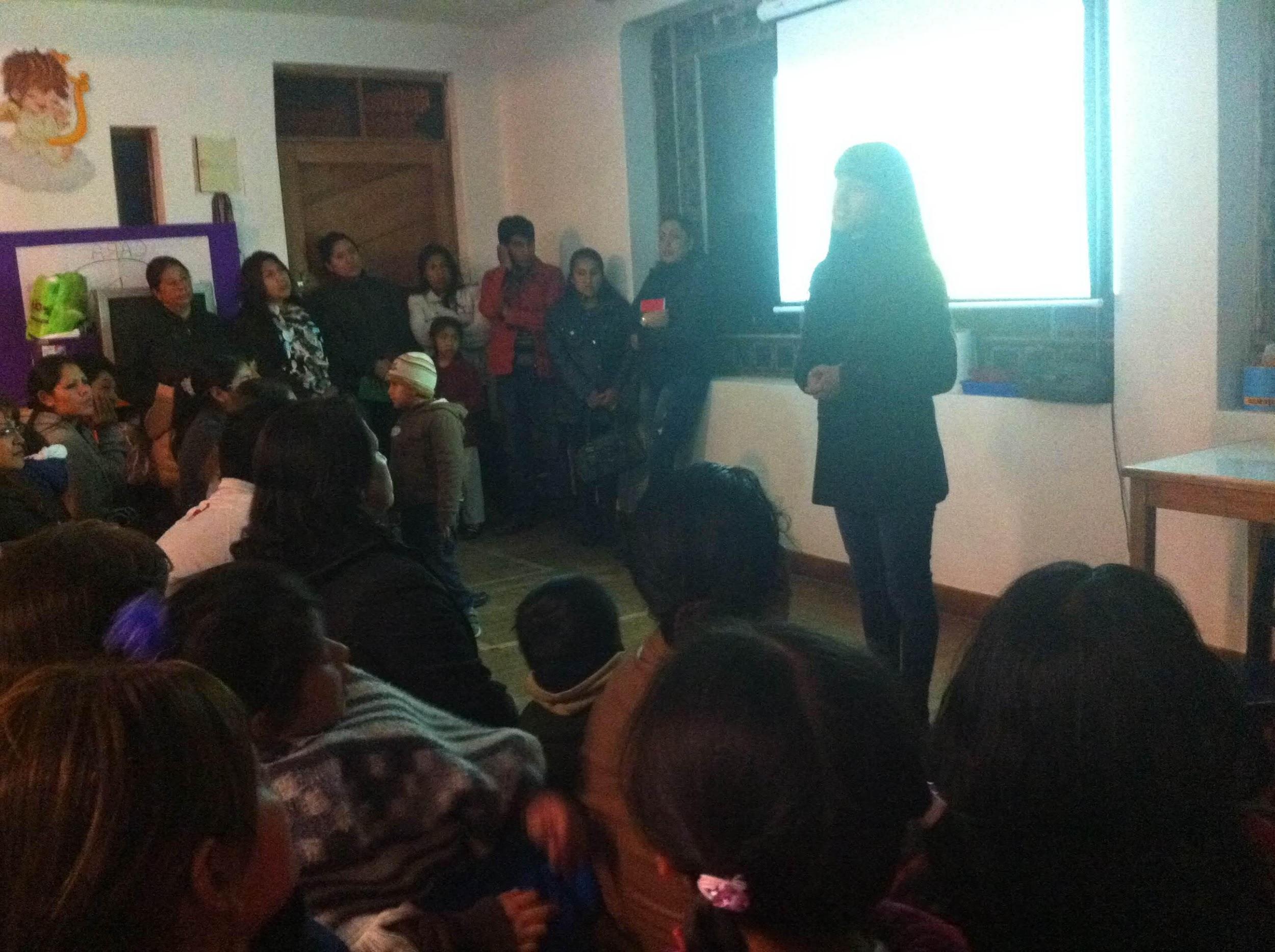 Taller con padres de familia IEIP Piagetano7. OTROS COMENTARIOSPreparado por:Nombre: Ps. Frida AchauiTítulo: Pscicologa y Coordinadora de Inclusion	Firma:  FRIDA ACHAUIFecha:  25 de Febrero, 2016Institución educativaGradoN° de alumnos incluidosVaronesMujeresIEIP. PIAGETANO5 años44-IEP "Los Nogales"1er grado44-IE  51045 Velasco Astete3er grado4-4IE 51045 Velasco Astete5to grado44-IE Gran Mariscal Andrés Avelino Cáceres5to grado431Nombre del colegioNombre del alumnoGradoTipo de discapacidadIEIP. PIAGETANO5 añosIEIP. PIAGETANOYair Erick Rimachi Quispe5 añosSíndrome de DownIEIP. PIAGETANOJhon David Quispe Apaza5 añosSíndrome de DownIEIP. PIAGETANOJuan Carlos Calderón Herrera5 añosAutismoIEIP. PIAGETANOLeonardo Quichiz  Cruz5 añosAutismo1er grado de primariaYoshua Vargas Aparicio1er grado de primariaAutismoJames Abinadi Aguilar Rojas1er grado de primariaAutismoMilton Quispe Arce1er grado de primariaDéficit intelectualFabrizio Solorzano Mayorga1er grado de primariaAutismoIE  51045 Velasco AsteteEsmeralda roque quispe3er grado de primariaDéficit intelctualIE  51045 Velasco AsteteMaribel Palomino Nolasco3er grado de primariaAutismo IE  51045 Velasco AsteteShirley Alexandra  Durand Paredes3er grado de primariaDéficit intelectualIE  51045 Velasco AsteteAna Huamán Baños3er grado de primariaSíndrome de DownIE  51045 Velasco AsteteBryan Eulogio Ríos Bustos5to grado de primariaSíndrome de DownIE  51045 Velasco AsteteFabrizio David Camargo Alegría5to grado de primariaDéficit intelectualIE  51045 Velasco AsteteJulián Pancorbo Bustamante5to grado de primariaParálisis cerebralIE  51045 Velasco AsteteAlexandro Valenzuela Guillen5to grado de primariaParálisis cerebralIE Gran Mariscal Andrés Avelino CáceresIE Gran Mariscal Andrés Avelino CáceresPablo Evert Salas Guzmán5to grado de primariaAutismo IE Gran Mariscal Andrés Avelino CáceresJoaquín Artur Huanco Lozano5to grado de primariaDéficit IntelectualIE Gran Mariscal Andrés Avelino CáceresMatsue Melina Ugarte Cueva5to grado de primariaautismoIE Gran Mariscal Andrés Avelino CáceresEdher Ladhan Callata Champa5to grado de primariaParálisis cerebralDocentes de inclusiónInstitución educativaGradoSoledad Huacoto AlaCEIP  "Piagetano"5 añosYenny Agurto OteroCE "Los Nogales"1er gradoPilar Valdivia PachecoCE "Alejandro Velasco Astete"3er gradoJuana Rosa EstradaCE "Alejandro Velasco Astete"5to gradoYunely Ramos LovatonCE "Andrés Avelino Cáceres"5to gradoMarzoAbrilMayoJunioJulioAgosto Setiembre Octubre Noviembre IEIP. PIAGETANO12 marzo9  abril7 mayo4  junio2 julio20agost17 set22 oct19 novIEP "Los Nogales"19 marzo16  abril14  mayo11  junio9  julio27  agost24  set29oct26 novIE  51045 Velasco Astete26  marzo30 abril28  mayo25  junio23 julio10 set15 oct12 novIE Gran Mariscal Andrés Avelino Cáceres23 abril21  mayo18  junio16 julio3 set1 oct5 novAlumnosPadres de familiaPersonal docenteIEIP  "Piagetano"10 de junio20 de agosto25 de marzo13 de noviembre12 de junioIE "Los Nogales"16 de junio27 de agosto21 de mayo15 de octubre2 de setiembreIE 51045 Velasco Astete 3er grado18 de  junio10 de setiembre19 de junio11 setiembre18 de noviembreIE 51045 Velasco Astete 5to grado18 de junio10 de setiembre19 de junio11 setiembre18 de noviembreIE "Andrés Avelino Cáceres"25 de junio3 de setiembre25 de setiembre25 de agostoAspectoIndicadorMedidaLogroAlumnosIncrementar de 15 a 20 niñosRegistros de matricula100% de los alumnos se mantuvo en el sistema educativo durante el añoProfesores especializadosIncrementar de 5 a 7 profesoras especializadas.Profesores incluidos en la programa y su participación en los talleres y evaluaciones a los docentes100% de profesores realizaron su trabajo adecuadamenteAulasIncrementar de 5 a 6 aulasAulas participando en la programa y cuestionarios aplicados a los alumnos, padres y profes revisión y análisis de cuestionarios